Teaching and Learning BulletinTeaching and Learning BulletinTeaching and Learning BulletinOctober 2018Volume 1, Issue 1Hunter’s Bar Junior SchoolHunter’s Bar Junior SchoolHunter’s Bar Junior SchoolHunter’s Bar Junior School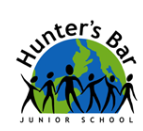 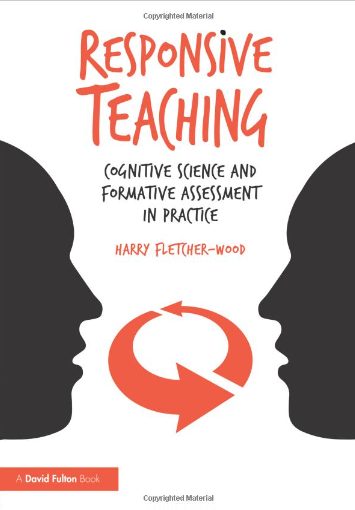 